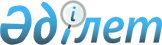 О резервировании земель для создания государственного природного заказника местного значения "Мартук"Постановление акимата Актюбинской области от 27 января 2015 года № 21. Зарегистрировано Департаментом юстиции Актюбинской области 25 февраля 2015 года № 4204      В соответствии со статьей 16 Земельного кодекса Республики Казахстан от 20 июня 2003 года, со статьями 10, 24 Закона Республики Казахстан от 7 июля 2006 года "Об особо охраняемых природных территориях", статьей 27 Закона Республики Казахстан от 23 января 2001 года "О местном государственном управлении и самоуправлении в Республике Казахстан", постановлением Правительства Республики Казахстан от 29 сентября 2006 года № 943 "Об утверждении Правил резервирования земельных участков, предназначенных для создания и расширения особо охраняемых природных территорий республиканского и местного значения" и на основании акта обследования земельного участка, предназначенного для создания государственного природного заказника "Мартук" от 18 августа 2014 года акимат Актюбинской области ПОСТАНОВЛЯЕТ: 

      1. Зарезервировать земельный участок площадью 133 796 га для создания государственного природного заказника "Мартук" на территории Мартукского района в пределах границ и площади согласно прилагаемого плана (схемы) земельного участка. 
      2. Государственному учреждению "Управление жприродных ресурсов и регулирования природопользования Актюбинской области":
      принять меры по недопущению нарушений норм лесного кодекса в области охраны, защиты, пользования лесным фондом, воспроизводства лесов и лесоразведения на участках земель государственного лесного фонда зарезервированных под государственный природный заказник местного значения "Мартук"; 

      обеспечить размещение настоящего постановления в информационно-правовой системе "Әділет".

      3. Контроль за исполнением настоящего постановления возложить на первого заместителя акима области Кемалову Р.К. 
      4. Настоящее постановление вводится в действие по истечении десяти календарных дней после дня его первого официального опубликования. 


 План (схема)
земельного участка проектируемого государственного природного заказника местного значения "Мартук"      

      Экспликация земель


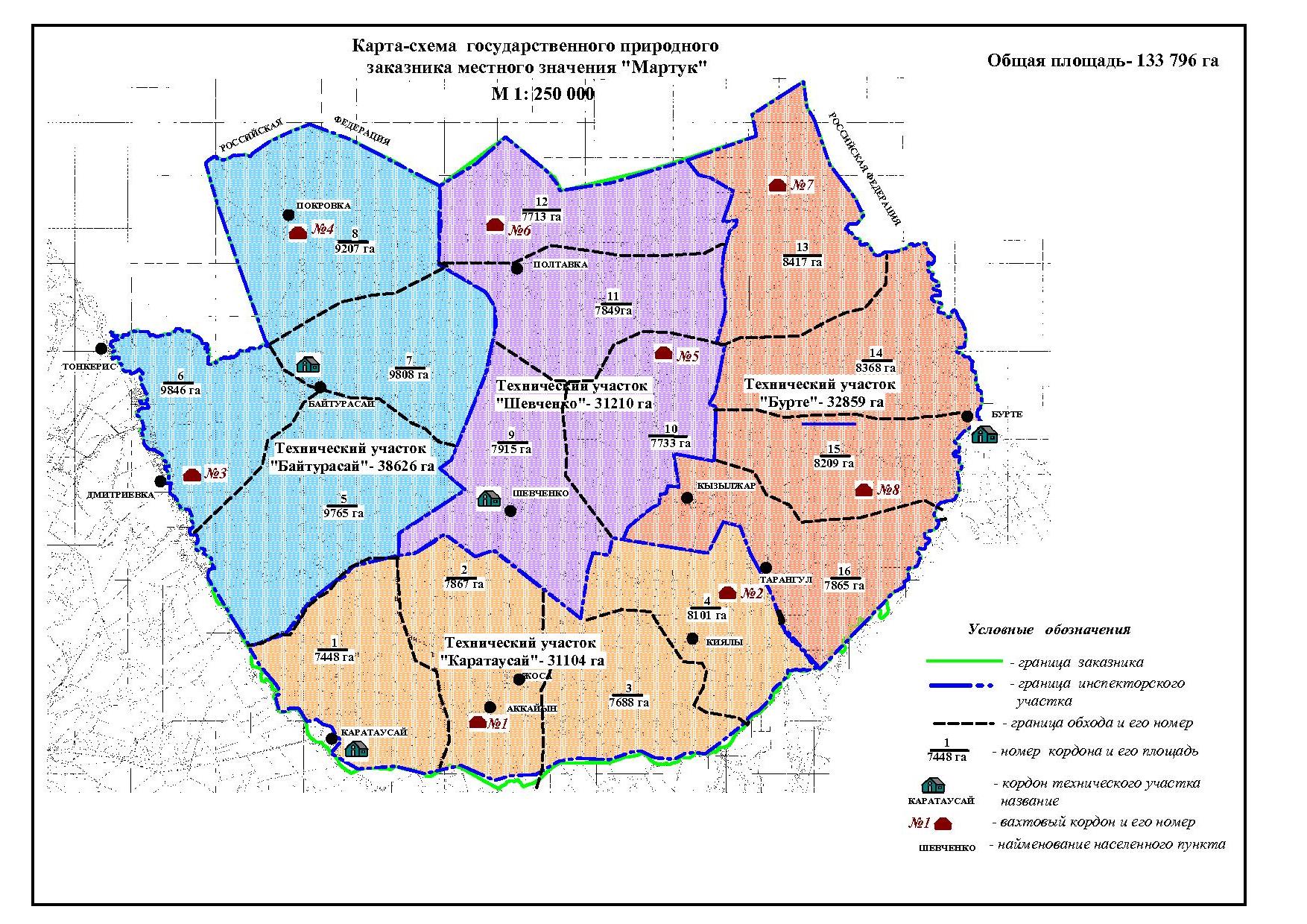 
					© 2012. РГП на ПХВ «Институт законодательства и правовой информации Республики Казахстан» Министерства юстиции Республики Казахстан
				
      Аким области

А. Мухамбетов
Приложение 
к постановлению акимата области от 27 января 2015 г.
№ 21№ п/п

Наименование функциональной зоны

Площадь, тыс.га

Режим охраны

1.

Государственный природный заказник местного значения "Мартук"


133 796

Регулируемый режим хозяйственной деятельности

Использование в научных, экологических, культурно-просветительских и учебных целях.

ВСЕГО:


133 796

